https://www.youtube.com/watch?v=sWBqGgCJwFo&feature=share&fbclid=IwAR15j4Th5Knr0c3gMPbBhihsUlfkSw6hl6UqpKkYNUATbPXmwvLlvqdG9acZde je pro vás jedno pokoukáníčko. Mrkněte na něj několikrát. Bude se Vám to hodit. Zájmeny se budeme zabývat, jen co se spolu uvidíme ve škole. Je to nové učivo. Doopravdy se na to podívejte!!!!!!!!!!!!!A přehled si pročítejte večer před spaním, zaručeně vás hned uspí.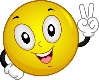       Druhy zájmen1. Zájmena osobní označují první, druhou nebo třetí osobu:    já, ty, on, ona, ono, my, vy, oni, ony, ona a zvratné zájmeno se.    Př. : Já vám pomohu. My jsme vyhráli. Ona se přihlásila dobrovolně.2. Zájmena přivlastňovací jsou ta, kterými přivlastňujeme první, druhé    nebo třetí osobě:    můj (moje, moji), tvůj (tvoje, tvoji), svůj (svoje, svoji), jeho (její),     náš, váš, jejich.    Př. : Jmenuje se tvůj bratr Kamil? Půjčili jsme jejich míč.3. Zájmena ukazovací ukazují na určitou osobu, zvíře, věc, vlastnost    nebo děj:    ten (ta, to, ti, ty), tento (tato, toto,…), tenhle (tahle, …), onen (ona, …),    takový, týž, tentýž, sám.    Př. : Ta paní jde k vám? Tohle kolo by se mi líbilo.4. Zájmena tázací jsou ta, kterými se ptáte na osobu, zvíře, věc, vlastnost :    Kdo? Co? Jaký? Který? Čí?    Př. : Kdo z vás to udělal? Čí je ta učebnice?5. Zájmena vztažná se používají jako spojovací výrazy v souvětí:    kdo, co, jaký, který, čí, jenž.    Př. : To je tablet, jaký bych si přál. Vyprávěj příběh, který se ti stal.6. Zájmena neurčitá blíže neurčují, o kom nebo o čem je řeč, nebo to určují     jen obecně:    někdo, něco, některý, nějaký, něčí, leckdo, lecjaký, ledakdo, kdosi, cosi,    kterýsi, každý, všechen, málokdo, kdeco, leccos, . . .    Př. : Někdo zazvonil. Cosi spadlo pod stůl.7. Zájmena záporná popírají existenci nějaké osoby, zvířete, věci nebo    vlastnosti:    nikdo, nic, nijaký, ničí, žádný.    Př. : Nikdo na hřiště nepřišel. Žádný pes tudy neběžel.